www.powiat.turek.pl 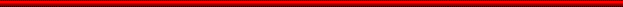 Powiat Innowacji i Nowoczesnych TechnologiiZałącznik nr 7 do SIWZ Dostawa sprzętu rolniczego i maszyn rolniczych na wyposażenie 
pracowni mechanizacji rolnictwa i agrotroniki 
w Zespole Szkół Rolniczych CKP w Kaczkach ŚrednichWYKAZ WYKONANYCH DOSTAW
składany na potrzeby postępowania o udzielenie zamówienia publicznego pn. ,,Dostawa sprzętu rolniczego i maszyn rolniczych na wyposażenie pracowni mechanizacji rolnictwa i agrotroniki 
w Zespole Szkół Rolniczych Centrum Kształcenia Praktycznego w Kaczkach Średnich” - nr sprawy OR.272.15.2017, część nr _________ prowadzonego przez Powiat Turecki:W załączeniu dowody (referencje bądź inne dokumenty potwierdzające należyte wykonanie wykazanych dostaw) albo oświadczenie Wykonawcy – jeżeli z uzasadnionej przyczyny o obiektywnym charakterze Wykonawca nie jest w stanie uzyskać niniejszych dokumentów. …………………………………………………………………………………………………………………………………………….....…………………………………………………………………………………………………………………………………………….....…………………………………………………………………………………………………………………………………………….....OR.272.15.2017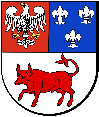 POWIATTURECKInazwa WykonawcyadresL.p.Przedmiot zamówiena(zgodnie z warunkiem określonymi w SIWZ)Wartość wykonanychdostaw(zł brutto) Podmiot na rzecz, którego została wykonana dostawaData wykonania dostaw